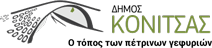 ΑΝΑΚΟΙΝΩΣΗ Της Δ/νης Συστημάτων Ποιότητας και Βιολογικής  Γεωργίας σχετικά με την Ανάκληση – Τροποποίηση των Ενταγμένων Πράξεων στο Μέτρο 11 «Βιολογικές καλλιέργειες» του 
Προγράμματος Αγροτικής Ανάπτυξης (ΠΑΑ) 2014-2020».Σας ενημερώνουμε ότι το Πληροφοριακό Σύστημα για τις ανακλήσεις – τροποποιήσεις ενταγμένων πράξεων στο Μέτρο11 «Βιολογικές Καλλιέργειες» θα παραμείνει ανοικτό για τους ενδιαφερόμενους μέχρι και την 27η Μαΐου 2019 και ώρα 23:59:59,  κατόπιν υποβολής προς την Υπηρεσία μας πολλών αιτημάτων για παράταση της προθεσμία υποβολής σχετικών αιτημάτων.